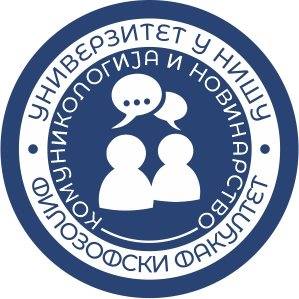 Letter of Invitation  Dear Colleagues, It is our great pleasure to invite you to participate in the international conference entitled “Media and Challenges of Modern Society 2024“organized by the Department of Communications and Journalism, Faculty of Philosophy, University of Niš, Serbia. The conference will be held in a hybrid format (online and onsite) on May 30-31.Selected and positively reviewed papers will be published during in the journal “Media Studies and Applied Ethics“, issued by the Faculty of Philosophy Niš. We highly appreciate your interest in our conference and look forward to future cooperation and submission of your scientific paper. Also, you are kindly asked to forward this invitation to all potentially interested colleagues. Niš, December10th 2023	 	           Chairs of the Organizational and Programme CommitteesNataša Simeunović Bajić, PhD, Associate ProfessorDragana Pavlović, PhD, Associate Professor